Представляем некоторые материалы мониторингового опроса, проведенного ЦИПКР в Приморье за две недели до губернаторских выборов.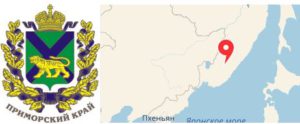 1. Характеристика мониторингового опросаВ настоящем докладе представлены данные инициативного опроса ЦИПКР: 500 респондентов, из всех урбанострат Приморского края. Доля респондентов по каждой урбанострате соответствует доле избирателей в общей структуре избирательного корпуса области.Методы опроса:Опрос РОПРИМ-ЦИПКР-16082018 от 26-28.07.2018 (робот) - роботизированные телефонные интервью. Выборка репрезентативная, случайная, квотированная по половозрастной структуре и урбаностратам. Телефонное интервью проводились на основании случайной выборки стационарных и мобильных номеров, построенной на основе полного списка телефонных номеров, задействованных на территории Приморского края. Доля стационарных телефонов – 25%, доля мобильных телефонов – 75%.Анкета 11 вопросовДлина анкеты 3 мин. 55 сек.Период проведения: с 26-08-2018 по 28-08-2018500 валидных анкет (4% проходят анкетирование)Всего звонков (наборов номера): 77593из них, соединений: 14347диалогов (более 1 сек): 14234диалогов (более 5 сек): 14018разрешил задать вопросы (более 15-20 сек): 7196Данные перевзвешены по стандартной процедуре по социально-демографическим параметрам. Результаты сопоставлены с официальными результатами выборов президента РФ 18 марта 2018 года на территории Приморского края.Допустимая статистическая погрешность при такого рода опросах – 6,6 проц.2. Намерение участвовать в выборах губернатораВ ходе исследования респондентам предложили высказаться о намерениях участвовать в выборах в единый день голосования 9 сентября 2018 года (табл.1).Таблица 1В начале сентября в крае пройдут выборы губернатора. Вы намерены участвовать в голосовании?Если сравнивать декларируемую явку на выборы в Приморье с соседними с регионами (по параллельным мониторинговым опросам ЦИПКР), то следует отметить более высокий уровень декларируемой явки, что не характерно для Приморья. Видимо, опрос агрегировал ответы более-менее политически активных граждан. И не «зацепил» индифферентных, не ходящих на выборы избирателей.Учитывая, что при телефонном экспресс-опросе высокий процент отказов от интервью, следует полагать, что здесь латентно находится значительная часть граждан, не желающих участвовать в выборах. Эмпирически, по опыту подобных опросов, следует прогнозировать явку на треть ниже, чем декларируется участниками данного исследования, т.е. не на уровне 67 проц., а на уровне до 40 проц.3. Проблемное полеРеспондентам в режиме открытого вопроса было предложено назвать ключевую проблему для Приморья. Набор ответов – традиционен для Дальнего Востока.Таблица 2.Назовите, на Ваш взгляд, самую острую проблему в Приморье? (открытый вопрос)На первом месте респонденты называют проблему «убитых» дорог (35 проц.). На втором - низкие зарплаты и пенсии, бедность (11 проц.). На третьем - проблемы безработицы, трудоустройства (8 проц. мнений).Далее – проблемы ЖКХ (5 проц.), неработающая промышленность (4 проц.) и коррупция, проблемы здравоохранения, нехватки врачей, экология и мусор (по 3 проц.).Остальные проблемы – носят для массового сознания фоновый характер.Понятно, что режим открытого вопроса выдает проблематику региона только в самом общем виде.В ходе исследования был оценен масштаб протестной активности в связи с общефедеральным недовольством предстоящей пенсионной реформой.Общефедеральные исследования показывают, что зона одобрения правительственной пенсионной реформы составляет только 10 проц. Еще примерно столько же граждан согласны на реформу при условии частичных уступок со стороны правительства.Как показало и приморское, и общефедеральное исследования, жители представляют кто из политических сил активнее всего выражает их недовольство (гр.1).Относительное большинство жителей Приморья –28 проц. – называет в числе главных оппонентов пенсионной реформы партию КПРФ.Далее по степени активности – ЛДПР (8 проц. мнений). По мнению 2 проц. опрошенных среди оппонентов реформы … «Единая Россия», один из «столпов», поддерживающих правительственную инициативу.Считают партию «Справедливая Россия» главным оппонентом реформы – 3 проц. У«Коммунистов России» - 1 проц.График 1.Сегодня много нареканий вызывает правительственная пенсионная реформа. Какая из политических партий в Приморье активнее всего протестует против повышения пенсионного возраста?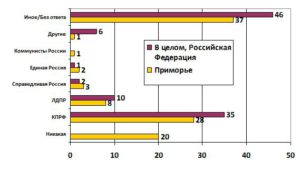 Если сравнивать партийные показатели в опросе по Приморью с общефедеральными данными, то здесь существенные различия. Преимущество КПРФ в протесте против пенсионной реформы не так заметно, как по общефедеральным данным (активность КПРФ в Приморье отметили 28 проц., а не общефедеральном уровне – 35). Более того, ниже общефедеральной активности против пенсионной реформы активность организации ЛДПР в Приморье (8 проц. против 10).Вместе с тем, при большом общественном резонансе пенсионной темы все же огромная масса избирателей дезориентирована. Более того, значительная доля избирателей – 20 проц. – вообще не видит протестной активности в регионе против пенсионной реформы. Зона общественного отчуждения от баталий вокруг пенсионной реформы в Приморье самая большая по данным различных региональных мониторингов – 57 проц.Помимо традиционных «болевых точек», как общефедеральных, так и региональных в Приморье по просьбе регионального отделения КПРФ было выяснено отношение жителей к важной экологической проблеме, которая влияет на жизнь портовых городов – распространение угольной пыли (табл.3)Таблица 3.СМИ много пишут о негативных экологических последствиях распространения угольной пыли из торговых портов края. Насколько серьезно эта проблемы затрагивают вас и вашу семью?Только для четвертой части жителей края вышеуказанная проблема оказалась существенной. Для двух третей проблема оказалась малочувствительна.4. Отношение к итогам деятельности временно исполняющего обязанности губернатора Приморья Андрея ТарасенкоЧасть исследования была посвящен определению отношения жителей республики к деятельности врио губернатора А.Тарасенко (табл.4).Таблица 4.Временно исполняющим обязанности губернатора Приморья президентом назначен Андрей Тарасенко. Как Вы оцениваете его деятельность?Как видно, отношение к деятельности врио губернатора настороженно-позитивное. Индекс позитивности восприятия нового главы региона плюс 5. Это не много для старта деятельности, но и не катастрофично.5. Отношение к молодым лидерам КПРФ Анатолию Долгачеву и Андрею ИщенкоВ ходе исследования было выявлено отношение избирателей к деятельности молодых политиков-коммунистов Анатолия Долгачева (табл.5), руководителя регионального отделения КПРФ и кандидата от КПРФ на пост губернатора Андрея Ищенко (табл.6)Как видно, позитивно относятся к А.Долгачеву 12 проц. избирателей, негативно – 6. Зона индифферентного отношения – 57 проц.Таблица 5Как Вы оцениваете деятельность молодого руководителя КПРФ в Приморье, депутата Законодательного собрания Анатолия Долгачева?Индекс восприятия молодого лидера регионального отделения КПРФ – умеренно-позитивный – плюс 6.Как видно из табл., позитивно относятся к кандидату в губернаторы от коммунистов А.Ищенко 17 проц. избирателей, негативно – 13. Зона индифферентного отношения – 52 проц.Таблица 6Как Вы оцениваете деятельность кандидата в губернаторы, генерального директора ООО Строительная компания «Аврора-Строй» Андрея Ищенко?Индекс восприятия кандидата в губернаторы от КПРФ – умеренно-позитивный – плюс 4.Если сравнивать индексы восприятия врио губернатора и молодых лидеров КПРФ Приморского краевого отделения, то пока в небольшом выигрыше молодые политики (гр. 3).График 2.Соотношение индексов восприятия врио губернатора Приморья Тарасенко и молодых лидеров КПРФ края Долгачеву и ИщенкоКак видно, молодые политики-коммунисты в таком же небольшом позитиве, что и новоназначенного главы региона.6. Соотношение лидерского потенциала: рейтинг кандидатов на пост губернатора ПриморьяВ ходе опроса традиционно респондентам задавался вопрос про электоральные симпатии к тем или иным кандидатам на пост губернатора Приморья (табл.7).Таблица 7Если бы эти выборы губернатора Приморья состоялись завтра, то за кого из кандидатов Вы бы проголосовали?Как видно, от всех опрошенных наивысший рейтинг имеет новоназначенный глава региона А.Тарасенко (31 проц.). Известная в регионе гражданская активистка, идущая на выборы от Российской партии пенсионеров за социальную справедливость Ю.Томачева и кандидат КПРФ А.Ищенко сражаются за вторую позицию (по 15 проц.). Представитель ЛДПР, депутат Госдумы А.Андрейченко – четвертый (9 проц.). Замыкает – представитель «Справедливой России» А.Козицкий – 4 проц.Если анализировать ответы респондентов с точки зрения только намеренных участвовать в выборах, то рейтинговая ситуация меняется не сильно.Много неопределившихся. Даже среди тех, кто говорит, что пойдет на выборы – 21 проц.Поэтому многое зависит от финиша кампании.Тем более, что если предположить, что все неопределившиеся пропорционально отдадут свои голоса в соответствии с нынешним уровнем поддержки действующих кандидатов, то у врио губернатора А.Тарасенко ситуация довольно непростая – расчетный рейтинг в первом туре – 47 проц. А это на грани…Поэтому в Приморье можно предположить возможность ситуации второго тура выборов. Здесь оппонентами врио могут быть либо Ю.Томачева либо А.Ищенко из КПРФ.Некоторые выводыЕсли сравнивать декларируемую явку на выборы в Приморье с соседними с регионами (по параллельным мониторинговым опросам ЦИПКР), то следует отметить чуть более высокий уровень декларируемой явки, что не характерно для Приморья. Эмпирически, по опыту подобных опросов, следует прогнозировать явку на треть ниже, чем декларируется участниками данного исследования, т.е. не на уровне 67 проц., а на уровне до 40 проц.Проблемное поле региона стандартное. На первом месте респонденты называют проблему «убитых» дорог (35 проц.). На втором - низкие зарплаты и пенсии, бедность (11 проц.). На третьем - проблемы безработицы, трудоустройства (8 проц. мнений). Далее – проблемы ЖКХ (5 проц.), неработающая промышленность (4 проц.) и коррупция, проблемы здравоохранения, нехватки врачей, экология и мусор (по 3 проц.). Остальные проблемы – носят для массового сознания фоновый характер.Относительное большинство жителей Приморья –28 проц. – называет в числе главных оппонентов пенсионной реформы партию КПРФ. Далее по степени активности – ЛДПР (8 проц. мнений). По мнению 2 проц. опрошенных среди оппонентов реформы … «Единая Россия», один из «столпов», поддерживающих правительственную инициативу. Считают партию «Справедливая Россия» главным оппонентом реформы – 3 проц. У«Коммунистов России» - 1 проц.Вместе с тем, при большом общественном резонансе пенсионной темы все же огромная масса избирателей дезориентирована. Более того, значительная доля избирателей – 20 проц. – вообще не видит протестной активности в регионе против пенсионной реформы. Зона общественного отчуждения от баталий вокруг пенсионной реформы в Приморье самая большая по данным различных региональных мониторингов – 57 проц.В ходе исследования было выяснено отношение жителей к важной экологической проблеме, которая влияет на жизнь портовых городов – распространение угольной пыли. Только для четвертой части жителей края вышеуказанная проблема оказалась существенной. Для двух третей проблема оказалась малочувствительна.Отношение к деятельности врио губернатора А.Тарасенко настороженно-позитивное. Индекс позитивности восприятия нового главы региона плюс 5. Это не много для старта деятельности.В ходе исследования было выявлено отношение избирателей к деятельности молодых политиков-коммунистов Анатолия Долгачева, руководителя регионального отделения КПРФ и кандидата от КПРФ на пост губернатора Андрея Ищенко. позитивно относятся к А.Долгачеву 12 проц. избирателей, негативно – 6. Зона индифферентного отношения – 57 проц. позитивно относятся к кандидату в губернаторы от коммунистов А.Ищенко 17 проц. избирателей, негативно – 13. Зона индифферентного отношения – 52 проц.Если сравнивать индексы восприятия врио губернатора и молодых лидеров КПРФ Приморского краевого отделения, то пока в небольшом выигрыше молодые политики – у них индекс по плюс 6, у врио – плюс 5.От всех опрошенных наивысший рейтинг имеет новоназначенный глава региона А.Тарасенко (31 проц.). Известная в регионе гражданская активистка, идущая на выборы от Российской партии пенсионеров за социальную справедливость Ю.Томачева и кандидат КПРФ А.Ищенко сражаются за вторую позицию (по 15 проц.). Представитель ЛДПР, депутат Госдумы А.Андрейченко – четвертый (9 проц.). Замыкает – представитель «Справедливой России» А.Козицкий – 4 проц.Если предположить, что все неопределившиеся пропорционально отдадут свои голоса в соответствии с нынешним уровнем поддержки действующих кандидатов, то у врио губернатора А.Тарасенко ситуация довольно непростая – расчетный рейтинг в первом туре – 47 проц. А это на грани… Поэтому в Приморье можно предположить возможность ситуации второго тура выборов. Здесь оппонентами врио могут быть либо Ю.Томачева либо А.Ищенко из КПРФ.Исполнители исследования:Полевые работы – Е.В. Козин, зам.зав. Отделом информационных технологий ЦК КПРФЕ.Б. Шабарова, кандидат политических наук, зам.зав. отделом ЦК КПРФ,Фокина Н.В., консультант ЦК КПРФ,С.П. Обухов, доктор политических наукОтв. за выпуск – С.П.Обухов, доктор политических наукОтдел ЦК КПРФ по проведению избирательных кампанийЦентр исследований политической культуры РоссииОтел ЦК КПРФ по информационным технологиям28 августа 2018 года.Мнение26-28.08.2018 (в проц.)Да;67Нет;11Пока не решил;21Иное / Без ответа1Мнение26-28.08.2018 (в проц.)«Убитые» дороги;35Низкие зарплаты и пенсии, бедность;11Безработица, проблемы с трудоустройством;8Низкое качество услуг ЖКХ, и высокие тарифы;5Неработающая промышленность;4Коррупция, неэффективное управление;3Проблемы здравоохранения, нехватка врачей;3Экология, мусор3Ветхое жилье, капремонт, жилищная проблема;3Рост цен;1Проблемы образования, нехватка школ и детсадов;1Пьянство, наркомания;1Невнимание к развитию сельского хозяйства;1Другие/ много / не могу сформулировать/ не знаю/ Без ответа21Мнение26-28.08.2018 (в проц.)Очень болезненно16Чувствительно для семьи7Пережить это можно14Вообще не затрагивают54Ничего не слышал о проблемах/Затрудняюсь ответить;2Иное;7Мнение26-28.08.2018 (в проц.)Положительная оценка;28Нейтральная оценка, равнодушное отношение;41Негативная оценка;23О нем мало знаю, не могу оценить;3Ничего не слышал о таком/Затрудняюсь ответить;3Иное / Без ответа3Индекс восприятия деятельности главы+5Мнение26-28.08.2018 (в проц.)Положительная оценка;13Нейтральная оценка, равнодушное отношение;57Негативная оценка;6О нем мало знаю, не могу оценить;2Ничего не слышал о таком/Затрудняюсь ответить;22Иное / Без ответа0Индекс восприятия:+6Мнение26-28.08.2018 (в проц.)Положительная оценка;17Нейтральная оценка, равнодушное отношение;54Негативная оценка;11О нем мало знаю, не могу оценить;1Ничего не слышал о таком/Затрудняюсь ответить;15Иное / Без ответа2Индекс восприятия:+6МнениеОт всех опрошенных (в проц.)От намеренных голосовать (в проц.)Андрейченко Андрей Валерьевич, депутат Государственной Думы, партия ЛДПР95Ищенко Андрей Сергеевич, генеральный директор ООО Строительная компания «Аврора-Строй», партия КПРФ1516Козицкий Алексей Анатольевич, депутат Законодательного Собрания Приморского края, партия «Справедливая Россия»54Тарасенко Андрей Владимирович, временно исполняющий обязанности Губернатора Приморского края, партия «Единая Россия»3137Толмачева Юлия Владимировна, председатель Коллегии адвокатов «Толмачева и компания», Российская партия пенсионеров за социальную справедливость1516Не решил, не определился;1421Против всех/Испорчу бюллетень;21На выборы не пойду;7-Не скажу/ Иное/ Без ответа.2-